November 9, 2018CERTIFIEDROBERT BASSETT DIR COMPLIANCESTARION ENERGY PA INCPO BOX 845MIDDLEBURY CT  06762Docket No. A-2010-2210819Utility Code: 1112951Docket No. A-2010-2151038Utility Code: 1111687RE: Transfer Customers from Starion Energy PA Inc. to Verde Energy USA, Inc. Dear Mr. Bassett:On October 24, 2018, Starion Energy PA Inc.’s Notice for Assignment of customers related to its Electric Generation Supplier license was filed with the Public Utility Commission.  The filing was incomplete.  In order for us to complete our analysis of your filing, and in compliance with 52 Pa. Code § 54.34 and/or 52 Pa. Code § 62.105, the Energy Industry Group requires answers to the attached question(s).  Please forward the information to the Secretary of the Commission at the address listed below within 20 days from the date of this letter.  When submitting documents, all documents requiring notary stamps must have original signatures.  Please note that some responses may be e-filed to your case, http://www.puc.pa.gov/efiling/default.aspx.   A list of document types allowed to be e-filed can be found at http://www.puc.pa.gov/efiling/DocTypes.aspx.  Your answers should be verified per 52 Pa Code § 1.36.  Accordingly, you must provide the following statement with your responses:I, ________________, hereby state that the facts above set forth are true and correct to the best of my knowledge, information and belief, and that I expect to be able to prove the same at a hearing held in this matter.  I understand that the statements herein are made subject to the penalties of 18 Pa. C.S. § 4904 (relating to unsworn falsification to authorities).The blank should be filled in with the name of the appropriate company representative, and the signature of that representative should follow the statement.In addition, to expedite completion of the application, please also e-mail the information to Jeff McCracken at jmccracken@pa.gov.  Please direct any questions to Jeff McCracken, Bureau of Technical Utility Services, at jmccracken@pa.gov (preferred) or (717) 783-6163.  							Sincerely,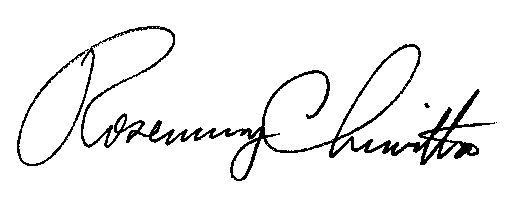 							Rosemary Chiavetta	SecretaryEnclosuresCC:GIL MELMAN VPVERDE ENERGY USA INC12140 WICKCHESTER LN STE 100HOUSTON TX  77079Docket No.  A-2010-2210819Starion Energy PA Inc.Data RequestRegarding Gross Revenues – Please provide the most recent 4 quarters of Starion Energy PA Inc.’s gross revenues for the sale of electricity to its Pennsylvania customers being assigned to Verde Energy USA, Inc.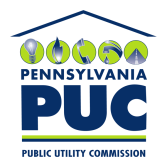 COMMONWEALTH OF PENNSYLVANIAPENNSYLVANIA PUBLIC UTILITY COMMISSION400 NORTH STREET, HARRISBURG, PA 17120IN REPLY PLEASE REFER TO OUR FILERosemary Chiavetta, SecretaryPennsylvania Public Utility Commission400 North StreetHarrisburg, PA 17120